Задания 14. Простой линейный алгоритм для формального исполнителя1. № 14. У исполнителя Квадратор две команды, которым присвоены номера:1. вычти 3		2. возведи в квадратПервая из них уменьшает число на экране на 3, вторая возводит его во вторую степень. Исполнитель работает только с натуральными числами. Составьте алгоритм получения из числа 4 числа 49, содержащий не более 5 команд. В ответе запишите только номера команд. (Например, 21211 — это алгоритм: возведи в квадрат, вычти 3, возведи в квадрат, вычти 3, вычти 3, который преобразует число 3 в 30.) Если таких алгоритмов более одного, то запишите любой из них.2. № 34. У исполнителя Квадратор две команды, которым присвоены номера:1. вычти 1		2. возведи в квадратСоставьте алгоритм получения из числа 5 числа 80  3. № 54. У исполнителя Квадратор две команды, которым присвоены номера:1. прибавь 1		2. возведи в квадратСоставьте алгоритм получения из числа 3 числа 844. № 74. У исполнителя Квадратор две команды, которым присвоены номера:1. прибавь 3		2. возведи в квадратСоставьте алгоритм получения из числа 4 числа 585. № 94. У исполнителя Квадратор две команды, которым присвоены номера:1. вычти 1		2. возведи в квадратСоставьте алгоритм получения из числа 2 числа 646. № 114. У исполнителя Квадратор две команды, которым присвоены номера:1. прибавь 1			2. возведи в квадратСоставьте алгоритм получения из числа 1 числа 1007. № 134. У исполнителя Квадратор две команды, которым присвоены номера:1. прибавь 3			2. возведи в квадратСоставьте алгоритм получения из числа 6 числа 48.  8. № 154. У исполнителя Делитель две команды, которым присвоены номера:1. раздели на 2		2. вычти 1Составьте алгоритм получения из числа 27 числа 3.  9. № 174. У исполнителя Делитель две команды, которым присвоены номера:1. раздели на 2		2. вычти 3Составьте алгоритм получения из числа 41 числа 410. № 194. У исполнителя Делитель две команды, которым присвоены номера:1. раздели на 2		2. прибавь 1Составьте алгоритм получения из числа 23 числа 4. 11. № 214. У исполнителя Делитель две команды, которым присвоены номера:1. раздели на 2		2. вычти 1Составьте алгоритм получения из числа 27 числа 5.12. № 234. У исполнителя Делитель две команды, которым присвоены номера:1. раздели на 2		2. вычти 3Составьте алгоритм получения из числа 34 числа 1.13. № 254. У исполнителя Делитель две команды, которым присвоены номера:1. раздели на 2		2. прибавь 1Составьте алгоритм получения из числа 89 числа 24 14. № 274. У исполнителя Делитель две команды, которым присвоены номера:1. раздели на 2		2. вычти 1Составьте алгоритм получения из числа 65 числа 4.15. № 294. У исполнителя Делитель две команды, которым присвоены номера:1. раздели на 2		2. вычти 3Составьте алгоритм получения из числа 76 числа 5.  16. № 314. У исполнителя Делитель две команды, которым присвоены номера:1. раздели на 2		2. прибавь 1Составьте алгоритм получения из числа 54 числа 1617. № 334. У исполнителя Квадратор две команды, которым присвоены номера:1. возведи в квадрат	2. прибавь 1Составьте алгоритм получения из числа 1 числа 26.  18. № 355. У исполнителя Квадратор две команды, которым присвоены номера:1. умножь на 3		2. вычти 2Составьте алгоритм получения из числа 3 числа 23, содержащий не более 4 команд.  19. № 375. У исполнителя Вычислитель две команды, которым присвоены номера:1. вычти 3			2. умножь на 2Составьте алгоритм получения из числа 3 числа 18, содержащий не более 4 команд. 20. № 395. У исполнителя Квадратор две команды, которым присвоены номера:1. зачеркни справа		2. возведи в квадрат 2Составьте алгоритм получения из числа 3 числа 6, содержащий не более 5 команд. 21. № 415. У исполнителя Квадратор две команды, которым присвоены номера:1. зачеркни справа		2. возведи в квадратСоставьте алгоритм получения из числа 24 числа 25, содержащий не более 5 команд.  22. № 435. У исполнителя Вычислитель две команды, которым присвоены номера:1. зачеркни слева		2. возведи в квадратСоставьте алгоритм получения из числа 8 числа 56, содержащий не более 5 команд.  23. № 455. У исполнителя Квадратор две команды, которым присвоены номера:1. зачеркни слева		2. возведи в квадратСоставьте алгоритм получения из числа 62 числа 3624. № 475. У исполнителя Квадратор две команды, которым присвоены номера:1. вычти 4			2. возведи в квадратСоставьте алгоритм получения из числа 7 числа 2125. № 495. У исполнителя Квадратор две команды, которым присвоены номера:1. вычти 4			2. возведи в квадратСоставьте алгоритм получения из числа 15 числа 526. № 515. У исполнителя Вычислитель две команды, которым присвоены номера:1. умножь на 3		2. вычти 5Составьте алгоритм получения из числа 8 числа 36,27. № 535. У исполнителя Вычислитель две команды, которым присвоены номера:1. умножь на 3	2. вычти 5Составьте алгоритм получения из числа 14 числа 3128. № 555. У исполнителя Удвоитель две команды, которым присвоены номера:1. умножь на 22. прибавь 3Составьте алгоритм получения из числа 1 числа 3829. № 575. У исполнителя Удвоитель две команды, которым присвоены номера:1. умножь на 22. прибавь 3Составьте алгоритм получения из числа 4 числа 4730. № 595. У исполнителя Умножатор две команды, которым присвоены номера:1. умножь на 32. прибавь 1Составьте алгоритм получения из числа 2 числа 84Задания 14. Простой линейный алгоритм для формального исполнителя31. № 615. У исполнителя Умножатор две команды, которым присвоены номера:1. умножь на 3		2. прибавь 2Составьте алгоритм получения из числа 2 числа 6632. № 635. У исполнителя Квадратор две команды, которым присвоены номера:1. возведи в квадрат	2. прибавь 2Составьте алгоритм получения из числа 1 числа 5133. № 655. У исполнителя Квадратор две команды, которым присвоены номера:1. возведи в квадрат	2. прибавь 2Составьте алгоритм получения из числа 1 числа 85 34. № 675. У исполнителя Квадратор две команды, которым присвоены номера:1. возведи в квадрат	2. прибавь 3Составьте алгоритм получения из числа 1 числа 26235. № 695. У исполнителя Квадратор две команды, которым присвоены номера:1. возведи в квадрат2. прибавь 1Составьте алгоритм получения из числа 2 числа 27 36. № 715. У исполнителя Делитель две команды, которым присвоены номера: 1. раздели на 22. вычти 1 Составьте алгоритм получения из числа 65 числа 437. № 758. У исполнителя Программист две команды, которым присвоены номера: 1. вычти 1 2. умножь на 4 Составьте алгоритм получения из числа 1 числа 44 38. № 778. У исполнителя Программист две команды, которым присвоены номера: 1. вычти 3 2. умножь на 4 Составьте алгоритм получения из числа 1 числа 4939. № 810. У исполнителя Квадратор две команды, которым присвоены номера:1. возведи в квадрат2. прибавь 3 Составьте алгоритм получения из числа 5 числа 127 40. № 830. У исполнителя Квадратор две команды, которым присвоены номера:1. возведи в квадрат2. прибавь 1 Составьте алгоритм получения из числа 5 числа 39, содержащий не более 5 команд. 41. № 852. У исполнителя Квадратор две команды, которым присвоены номера:1. раздели на 22. возведи в квадрат Составьте алгоритм получения из числа 12 числа 81, содержащий не более 4 команд. 42. № 872. У исполнителя Квадратор две команды, которым присвоены номера:1. раздели на 32. возведи в квадрат Составьте алгоритм получения из числа 18 числа 1643. № 893. У исполнителя Квадратор две команды, которым присвоены номера:1. возведи в квадрат2. прибавь 3 Составьте алгоритм получения из числа 2 числа 5544. № 913. У исполнителя Квадратор две команды, которым присвоены номера:1. возведи в квадрат2. прибавь 1 Составьте алгоритм получения из числа 2 числа 3745. № 933. У исполнителя Умножатель две команды, которым присвоены номера:1. умножь на 32. прибавь 2 Составьте алгоритм получения из числа 2 числа 5846. № 953. У исполнителя Умножатель две команды, которым присвоены номера:1. умножь на 22. прибавь 3 Составьте алгоритм получения из числа 4 числа 6247. № 1025. У исполнителя Умножатель две команды, которым присвоены номера:1. умножь на 22. вычти 1Составьте алгоритм получения из числа 5 числа 3148. № 1045. У исполнителя Умножатель две команды, которым присвоены номера:1. умножь на 32. вычти 1Составьте алгоритм получения из числа 8 числа 6149. № 1065. У исполнителя Утроитель две команды, которым присвоены номера:1. вычти один2. умножь на триСоставьте алгоритм получения из числа 5 числа 26, содержащий не более 5 команд. 50. № 1085. У исполнителя Квадратор две команды, которым присвоены номера:1. возведи в квадрат2. прибавь 3Составьте алгоритм получения из числа 2 числа 5551. № 1108. У исполнителя Квадратор две команды, которым присвоены номера:1. возведи в квадрат2. вычти 2Составьте алгоритм получения из числа 4 числа 14252. № 1128. У исполнителя Квадратор две команды, которым присвоены номера:1. возведи в квадрат2. вычти 1Составьте алгоритм получения из числа 2 числа 1353. № 1148. У исполнителя Квадратор две команды, которым присвоены номера:1. прибавь 32. возведи в квадратСоставьте алгоритм получения из числа 4 числа 5854. № 1168. У исполнителя Квадратор две команды, которым присвоены номера:1. возведи в квадрат2. вычти 3Составьте алгоритм получения из числа 14 числа 5855. № 1247. У исполнителя Вычислитель две команды, которым присвоены номера:1. умножь на 32. вычти 1Составьте алгоритм получения из числа 1 числа 2356. № 1267. У исполнителя Квадратор две команды, которым присвоены номера:1. возведи в квадрат2. вычти 2Составьте алгоритм получения из числа 7 числа 79Задания 14. Простой линейный алгоритм для формального исполнителя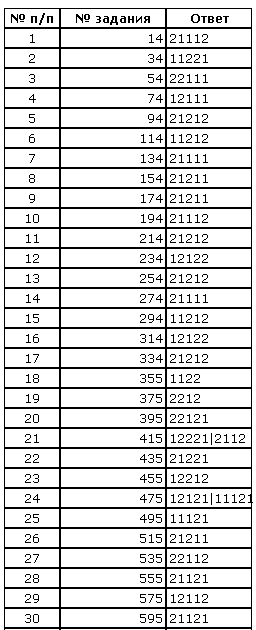 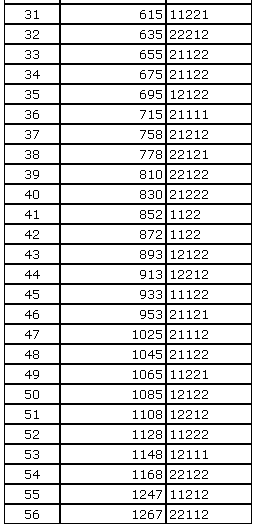 